Перспективный план работытанцевального кружка «Бас әле, дустым!»для детей подготовительного дошкольного возрастаПояснительная записка Танец является одним из средств разносторонних развития и воспитания ребёнка. Танцы развивают у детей эмоциональное восприятие музыки, прививают хороший эстетический вкус, помогают приобщать их к миру прекрасного. Танцы доставляют детям радость  и удовольствие. В танцах они удовлетворяют свою естественную потребность в движении. Формирование у дошкольников музыкально-двигательного, в том числе танцевального творчества является одной из программных задач воспитания в детском саду.      Самым главным в татарском танце является его национальное своеобразие. «Девушки танцуют мягко, сдержанно, застенчиво, со скрытым кокетством, их движения неширокие, скользящие, без больших прыжков. Танец мальчиков задорный и активный, их движение чеканные, изобилуют легкими подскоками и акцентированными притопами». Очень специфично для татарского танца заканчивать музыкальную фразу легким тройным притопом, с небольшим наклоном корпуса.
     Танцевальное движение — это один из наиболее продуктивных видов музыкальной деятельности с точки зрения формирования у дошкольников музыкального творчества и творческих качеств личности.
Основная задача приобучении татарскому народному танцу – познакомить детей с характером его движений, которым присуще веселье, задор в сочетании со сдержанностью и скромностью.     Знакомство детей с новыми движениями всегда соединено с музыкой. Важно, чтобы ребёнок чувствовал характер музыки, различные средства его выразительности. Народные мелодии просты, логичны, в них ярко выражена фразировка. Элементы татарского танца изменяются в зависимости от характера музыки: они делаются то более спокойным и плавным, то более задорными и оживленными; исполняются то резче и сильнее, то мягче и слабее. Для разучивания и закрепления танцевальных движений может быть использована одна и та же мелодия, с целью развития умения сочетать движения между собой, и развития у дошкольник навыков импровизации.     Разнообразные методические приемы, применяемые при разучивании движений должны развивать музыкальное восприятие детей, красоту передачи движений, а также самостоятельность и творческую активность. Работая над постановкой танцевальных композиций, педагог должен опираться на знания, умения и навыки детей.     Это разработка способствуют приобщению детей дошкольного возраста к лучшим образцам татарской народной музыки, самовыражению через татарский народный танец.ЦЕЛЬ: Всестороннее развитие ребенка, формирование средствами музыки и ритмических движений разнообразных умений, способностей, качеств личности.ЗАДАЧА: познакомить детей с характером его движений татарских народных танцев, которым присуще веселье, задор в сочетании со сдержанностью и скромностью.Список литературы. 1. Танцуй веселей. З.Г.Ибрагимова методическое пособие с аудио-приложением по обучению детей дошкольного возраста татарским танцевальным движением. Казань – 2012г.2. Танцы в детском саду. Н.Зарецкая, З. Роот. Москва -2006г. 3. Тагиров Г. Х. 100 татарских фольклорных танцев. – Казань: Татарское кн. изд-во, 1988. – 160 с.4. Перспективный план работытанцевального кружка «Бас әле, дустым!»для детей подготовительного дошкольного возрастаСоставили воспитатели по обучению татарскому языку:Шарафеева А. К.Исмагилова А. Н.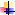 Строевые упражненияВремяВремяХореографические упражненияХореографические упражненияНазвание танцаОктябрь 1-2 занятиеОктябрь 1-2 занятиеОктябрь 1-2 занятиеОктябрь 1-2 занятиеОктябрь 1-2 занятиеОктябрь 1-2 занятиеПервая фигура 16 тактов.1-8-й такты «Икенче йөреш»9-12-й такты «Беренче йөреш»Первая фигура 16 тактов.1-8-й такты «Икенче йөреш»9-12-й такты «Беренче йөреш»17:00-17:3017:00-17:3017:00-17:3017:00-17:30Из-за левой кулисы движением № 2 «Икенче йөреш» выбегают две девочки. Правой рукой каждая держит кончик головного платка, слегка прикрывая им лицо. Девочки стремительно бегут по кругу против хода часовой стрелки  и прибегают на середину площадки.Девочки слегка наклонив голову вправо и кокетливо прикрываясь платком, отступаю движением № 1«Беренче йөреш»«Әпипә»гә дүртле бию. (Танец четверкой «Апипа»)Октябрь 3-4 занятиеОктябрь 3-4 занятиеОктябрь 3-4 занятиеОктябрь 3-4 занятиеОктябрь 3-4 занятиеОктябрь 3-4 занятие13-16-й такты.15-16-й такты17:00-17:3017:00-17:3017:00-17:3017:00-17:3017:00-17:3017:00-17:30Девочки исполняют притоп, поворачиваясь лицом друг к другу, затем тоже самое  - повернувшись друг от  друга, после чего убегают.Выбегают два мальчика и, ехидно посмеиваясь, готовятся к танцу.«Әпипә»гә дүртле бию. (Танец четверкой «Апипа»)Октябрь 5-6 занятиеОктябрь 5-6 занятиеОктябрь 5-6 занятиеОктябрь 5-6 занятиеОктябрь 5-6 занятиеОктябрь 5-6 занятиеВторая фигура -16 тактов. Вступление – 2 аккорда.1-4 такты.«Икеле чалыштыру»17:00-17:3017:00-17:3017:00-17:3017:00-17:3017:00-17:3017:00-17:30На 2 вступительных аккорда мальчики переменно топают правой и левой ногой.Мальчики исполняют 4 движения № 21 «Икеле чалыштыру».«Әпипә»гә дүртле бию. (Танец четверкой «Апипа»)Октябрь 7-8 занятиеОктябрь 7-8 занятиеОктябрь 7-8 занятиеОктябрь 7-8 занятиеОктябрь 7-8 занятиеОктябрь 7-8 занятие5-8-й такты«Мелкая дробь»17:00-17:3017:00-17:3017:00-17:30Исполняют движение № 4 «Мелкая дробь», подвигаясь в левую сторону. Одновременно к танцующим мальчикам подбегают две девочки. «Әпипә»гә дүртле бию. (Танец четверкой «Апипа»)Ноябрь 9-10 зантиеНоябрь 9-10 зантиеНоябрь 9-10 зантиеНоябрь 9-10 зантиеНоябрь 9-10 зантиеНоябрь 9-10 зантие9-16-й такты. «Бөтерелү» («Волчок»)17:00-17:3017:00-17:3017:00-17:30Мальчики нагнувшись вперед на 90 градусов «Бөтерелү» («Волчок») стремительно вертятся во внутреннюю сторону круга, мелко перебирая ногами; руки свободно раскрыты в сторону . Одновременно девочки вращаются движением № 5 «Тегү по ходу» часовой стрелки. Правой рукой каждая девочка держит кончик головного платка, левая раскрыта в сторону.«Әпипә»гә дүртле бию. (Танец четверкой «Апипа»)Ноябрь 11-12 занятиеНоябрь 11-12 занятиеНоябрь 11-12 занятиеНоябрь 11-12 занятиеНоябрь 11-12 занятиеНоябрь 11-12 занятиеТретья фигура – 16 тактов. 1-4-й такты «Чылбыр», «Ике аяк белән кадак кагу»5-8-й такты17:00-17:3017:00-17:3017:00-17:3017:00-17:3017:00-17:3017:00-17:30Девочки движением № 11 «Чылбыр» отступают к левой задней кулисе, обеими руками держась за уголки фартука. Мальчики исполняя движение № 22 «Ике аяк белән кадак кагу», покачивая корпусом и головой, идут за девочками, руки у них лежат на бедре под камзолом.Девочки продолжают продвижение. Мальчики резко поворачиваются от девочек и тем же движением идут уже по ходу часовой стрелки, по кругу.«Әпипә»гә дүртле бию. (Танец четверкой «Апипа»)Ноябрь 13-14 занятиеНоябрь 13-14 занятиеНоябрь 13-14 занятиеНоябрь 13-14 занятиеНоябрь 13-14 занятиеНоябрь 13-14 занятие9-16-й такты «Чүгүтуп»17:00-17:3017:00-17:3017:00-17:30Мальчики, встав рядом по диагонали на расстоянии одного шага  друг от друга, исполняют движение № 7 «Чүгүтуп». Руки скрещены на груди или лежат на бедрах под камзолом. Девочки движением № 1 «Беренче йөреш» идут по направлению к мальчикам  и проходят между ними. Правой рукой держат фартук, левая рука на бедре.«Әпипә»гә дүртле бию. (Танец четверкой «Апипа»)Ноябрь 15-16 занятиеНоябрь 15-16 занятиеНоябрь 15-16 занятиеНоябрь 15-16 занятиеНоябрь 15-16 занятиеНоябрь 15-16 занятиеЧетвертая фигура – 16 тактов.1-4-й такты.«Тегү»5-8-й такты.17:00-17:3017:00-17:3017:00-17:3017:00-17:3017:00-17:3017:00-17:30Девочки движением № 5 «Тегү» продвигаются направо, держась обеими руками за фартук. Мальчики повторяют движение в другую сторону, обе руки у них свободно отведены в сторону.Повторяют движение 1-4 тактов тактов в другую сторону.«Әпипә»гә дүртле бию. (Танец четверкой «Апипа»)Декабрь 17-18 занятиеДекабрь 17-18 занятиеДекабрь 17-18 занятиеДекабрь 17-18 занятиеДекабрь 17-18 занятиеДекабрь 17-18 занятие9-16-й тактыПятая фигура – 16 тактов. 1-8-й такты. «Икенче тыпыдаулы йөреш»17:00-17:3017:00-17:3017:00-17:3017:00-17:3017:00-17:3017:00-17:30Каждый мальчик, взяв свою девочку-партнершу правой рукой за талию, левой рукой держа за её левую руку, заводит  по кругу стремительным движением № 2 «Икенче йөреш»: 1-я пара по ходу часовой стрелки, 2-я -  против хода часовой стрелки. Они, пара за парой, разворачиваются в одну диагональ.1-8-й такты. Пары, не меняя рук, продвигаются по диагонали к передним левым кулисам, исполняя 8 двиңений(№ 9) «Икенче тыпыдаулы йөреш»«Әпипә»гә дүртле бию. (Танец четверкой «Апипа»)Декабрь 19-20 занятиеДекабрь 19-20 занятиеДекабрь 19-20 занятиеДекабрь 19-20 занятиеДекабрь 19-20 занятиеДекабрь 19-20 занятие9-12-й такты13-16-й такты17:00-17:3017:00-17:3017:00-17:3017:00-17:3017:00-17:3017:00-17:30Пары соединяются правыми, согнутыми в логтях,  руками, и движением № 1 «Беренче йөреш» вращаются по ходу часовой стрелкиМальчики, взяв свою партнершу левой рукой за талию, а правой держа за её правую руку, стремительно убегают за кулисы в разные стороны«Әпипә»гә дүртле бию. (Танец четверкой «Апипа»)Декабрь 20-22 занятиеДекабрь 20-22 занятиеДекабрь 20-22 занятиеДекабрь 20-22 занятиеДекабрь 20-22 занятиеДекабрь 20-22 занятиеОтчетный концертОтчетный концертОтчетный концертОтчетный концертОтчетный концерт«Әпипә»гә дүртле бию. (Танец четверкой «Апипа»)Строевые упражненияВремяХореографические упражненияНазвание танцаНазвание танцаЯнварь 1-2 занятиеЯнварь 1-2 занятиеЯнварь 1-2 занятиеЯнварь 1-2 занятиеЯнварь 1-2 занятиеПервая фигура 16 тактов. 1-8-й такты9-16-й такты17:00-17:30Первая пара танцующих простыми шагами идет ко второй паре и, отступая спиной, возвращается спиной, возвращается в исходное положение.Вторая пара также простыми шагами идет к первой паре и, также отступая от спиной, возвращается в исходное положение.«Сигезле бию» («Восмерка»)«Сигезле бию» («Восмерка»)Январь 3-4 занятиеЯнварь 3-4 занятиеЯнварь 3-4 занятиеЯнварь 3-4 занятиеЯнварь 3-4 занятиеВторая фигура-16 тактов. 1-3-й такты4-й такты5-7-й такты8-й такт9-16-й такты17:00-17:30Все участники попарно соединяются согнутыми в локтях правыми руками и движением № 1 «Беренче йөреш» кружатся по ходу часовой стрелки.Все вместе делают притоп правой ногой.Переменив руки, движением № 1 пары кружатся против хода часовой стрелкиВсе вместе делают притоп правой ногой.3-я пара танцующих простыми шагами идет к 4-й паре и, отступа спиной, возвращается в исходное положение «Сигезле бию» («Восмерка»)«Сигезле бию» («Восмерка»)Февраль 5-6 занятиеФевраль 5-6 занятиеФевраль 5-6 занятиеФевраль 5-6 занятиеФевраль 5-6 занятиеТретья фигура-16 тактов. 1-8-й такты 9-11-й такты12-й такт13-15-й такты16-й такт17:00-17:304-я пара танцующих простыми шагами идет к 3-й паре и, отступая спиной, возвращается в исходное положениеВсе участники соединяются попарно согнутыми в локтях правыми руками и движением № 1 кружатся по ходу часовой стрелкиВсе вместе делают притоп правой ногойПеременив руки, тем же движением пары кружатся против хода часовой стрелкиВсе вместе делают притоп правой ноги«Сигезле бию» («Восмерка»)«Сигезле бию» («Восмерка»)Февраль 7-8 занятиеФевраль 7-8 занятиеФевраль 7-8 занятиеФевраль 7-8 занятиеФевраль 7-8 занятиеЧетверта фигура-16 тактов.1-8-й такты9-12-й такты13-16-й такты17:00-17:30Все пары простыми шагами сходятся в центре и, отступая спиной, возвращаются  в исходное положениеВсе участники соединяются согнутыми в локтях правыми руками и кружатся по ходу часовой стрелкиПары, переменив руки, кружатся против хода часовой стрелки«Сигезле бию» («Восмерка»)«Сигезле бию» («Восмерка»)Февраль9-10 занятиеФевраль9-10 занятиеФевраль9-10 занятиеФевраль9-10 занятиеФевраль9-10 занятиеПятая фигура-16 такты.1-4-й такты5-8-й такты9-12 такты13-16-й такты17:00-17:30Девочки движением № 1 подходят к мальчикам: девочка первой пары к мальчикам четвертой пары, девочка четвертой пары к мальчикам второй пары, девочка второй пары к мальчикам третьей пары и девочка третьей пары к мальчикам первой пары Девочки и мальчики соединяются в локтях правыми руками и движением № 1 кружатся по ходу часовой стрелкиДевочки, продолжая движение, возвращаются на свои места Все участники соединяются согнутыми в локтях правыми руками и движением № 1 кружатся по часовой стрелки «Сигезле бию» («Восмерка»)«Сигезле бию» («Восмерка»)Март 11-12 занятиеМарт 11-12 занятиеМарт 11-12 занятиеМарт 11-12 занятиеМарт 11-12 занятиеРепетиция танца                                                 «Сигезле бию» («Восмерка»)Репетиция танца                                                 «Сигезле бию» («Восмерка»)Репетиция танца                                                 «Сигезле бию» («Восмерка»)Репетиция танца                                                 «Сигезле бию» («Восмерка»)Репетиция танца                                                 «Сигезле бию» («Восмерка»)Март 13-14 занятиеМарт 13-14 занятиеМарт 13-14 занятиеМарт 13-14 занятиеМарт 13-14 занятиеВыступление на 8 мартаВыступление на 8 мартаВыступление на 8 мартаВыступление на 8 марта«Сигезле бию» («Восмерка»)Март 15-16 занятиеМарт 15-16 занятиеМарт 15-16 занятиеМарт 15-16 занятиеМарт 15-16 занятие1-8-й такты9-1-й такты17-18-й такты17:00-17:30Все участники движением № 1 «Беренче йөреш» продвигаются против часовой стрелкиВесь круг идет обратно по часовой стрелкиВсе идут в центр круга: два простых шага и тройной притоп«Түгәрәк уен»(«Круговой танец»)«Түгәрәк уен»(«Круговой танец»)      Март 17-18 занятие      Март 17-18 занятие      Март 17-18 занятие      Март 17-18 занятие      Март 17-18 занятие10-20-й такты21-24-й такты25-28-й такты29-32-й такты17:00-17:30Двумя движениями № 1 «Беренче йөреш» идут обратно из кругаПовторение 17-20-ого тактаВсе участники парами соединяются правыми руками, согнутыми в локтях, и движением № 1 «Беренче йөреш» вращаются по ходу часовой стрелки То же самое движение повторяются с другой руки. Далее танец повторяется «Түгәрәк уен»(«Круговой танец»)«Түгәрәк уен»(«Круговой танец»)Репетиция танца «Түгәрәк уен»(«Круговой танец»)Репетиция танца «Түгәрәк уен»(«Круговой танец»)Репетиция танца «Түгәрәк уен»(«Круговой танец»)Репетиция танца «Түгәрәк уен»(«Круговой танец»)Репетиция танца «Түгәрәк уен»(«Круговой танец»)Апрель 1-2 занятиеАпрель 1-2 занятиеАпрель 1-2 занятиеАпрель 1-2 занятиеАпрель 1-2 занятиеВыступление на неделе татарского языкаВыступление на неделе татарского языкаВыступление на неделе татарского языкаВыступление на неделе татарского языкаВыступление на неделе татарского языкаАпрель 3-4 занятиеАпрель 3-4 занятиеАпрель 3-4 занятиеАпрель 3-4 занятиеАпрель 3-4 занятиеПервая фигура 1-8 такты9-10 такты11-12 такты13-14 такты15-16 такты17:00-17:30Дети взявшиеся за руки, легко бегут по кругу. С окончанием музыки поворачиваются друг другу.Выполняют движение «Приподнимание на полупальцах»Легким бегом меняются местамиПовторение движений 9-10-го тактовЛегким бегом возвращаются на свои места«Парлы бию»«Парный танец»«Парлы бию»«Парный танец»Апрель 5-6 занятиеАпрель 5-6 занятиеАпрель 5-6 занятиеАпрель 5-6 занятиеАпрель 5-6 занятиеВторая фигура 1-4 такты5-8 такты9-10 такты11-12 такты13-14 такты15-16 такты17:00-17:30Повернувшись, лицом друг к другу и взявшись за обе руки, выполняют движение «Боковой ход» вправо (девочки вправо, мальчики влево)Выполняют движение «Боковой ход» (девочки влево, мальчики вправо)Взявшись за обе руки выполняют движение «Приподнимание на полупальцах»Легким бегом меняются местамиПовторение движение 9-10 тактовДети возвращаются на свои места«Парлы бию»«Парный танец»«Парлы бию»«Парный танец»Апрель 6-7 занятиеАпрель 6-7 занятиеАпрель 6-7 занятиеАпрель 6-7 занятиеАпрель 6-7 занятиеТретья фигура 1-4 такты5-8 такты9-12 такты12 такт13-16 такт17:00-17:30Девочки на носочках сходятся в центре круга. Мальчики хлопают в ладошиДевочки выполняют движение «Одинарный бишек», движение заканчивается дробями (8 такт)Возвращаются на свои места к партнерамВыполняют движение «Дробь»Соединяются согнутыми в логтях правыми руками и кружатся «Дробным ходом»«Парлы бию»«Парный танец»«Парлы бию»«Парный танец»Май 8-9 занятиеМай 8-9 занятиеМай 8-9 занятиеМай 8-9 занятиеМай 8-9 занятиеЧетвертая фигура17:00-17:30Первая фигура повторяются.Репетиция танца Парлы бию»«Парный танец»«Парлы бию»«Парный танец»«Парлы бию»«Парный танец»Май 10 – 11 занятиеМай 10 – 11 занятиеМай 10 – 11 занятиеМай 10 – 11 занятиеМай 10 – 11 занятиеВыступление на выпускном бале«Парлы бию»«Парный танец»Выступление на выпускном бале«Парлы бию»«Парный танец»Выступление на выпускном бале«Парлы бию»«Парный танец»Выступление на выпускном бале«Парлы бию»«Парный танец»Выступление на выпускном бале«Парлы бию»«Парный танец»